ГАННІВСЬКИЙ ЛІЦЕЙПЕТРІВСЬКОЇ СЕЛИЩНОЇ РАДИ ОЛЕКСАНДРІЙСЬКОГО РАЙОНУКІРОВОГРАДСЬКОЇ ОБЛАСТІНАКАЗ04.04.2024                                                                                                                       № 40с. ГаннівкаПро розслідування нещасного випадку	Відповідно до закону України «Про охорону праці» та Порядку розслідування та обліку нещасних випадків невиробничого характеру, затвердженого постановою Кабінету Міністрів України від 22.03.2001 №270, із змінами, внесеними згідно з Постановами Кабінету Міністрів України №1356 від 21.11.2007, №885 від 19.08.2009 та з метою розслідування нещасних випадків, що стався з учнем 9 класу Володимирівської філії Гвннівського ліцею ТКАЧУКОМ С.29.08.2009 року народження НАКАЗУЮ:1. Провести комісійне службове розслідування нещасного випадку, що стався із ТКАЧУКОМ Сергієм.2. Створити комісію по розслідуванню нещасного випадку у складі:Голови комісії:МІЩЕНКО М.І. – завідувач філією;Члени комісії:ПОГОРЄЛА Т.М. – заступник завідувача філії;ТКАЧ А.Е. – соціальний педагог3.Комісії матеріали розслідування подати для затвердження протягом трьох діб.4. Контроль за виконанням даного наказу покласти на завідувача Володимирівської філії Ганнівського ліцею МІЩЕНКО М. І. Директор                                                                                                 Ольга КАНІВЕЦЬЗ наказом ознайомлені:                                                                         Аліна ТКАЧМарина МІЩЕНКОТетяна ПОГОРЄЛА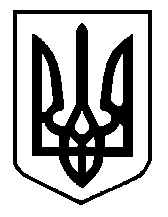 